To the attention of the Presidents of CNUE member ΝotariatsFree ELAN Seminar: Registrations opened until June 15th 2022 for the seminar, which will be held in Athens, on June 17th  2022 – Company Law. 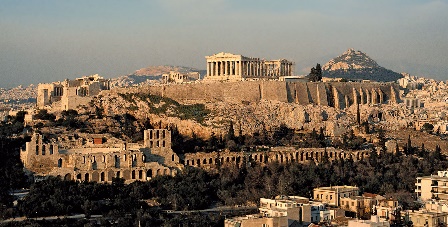 The seminar is organised by the Greek Notariat within the framework of the CNUE  ELAN Project and will be held in Athens  (17 June 2022- 09:30- 16:00).  The programme is attached (PDF).The number of places is limited. You can register until the 15th of June 2022 using this form https://docs.google.com/forms/d/13ZYgjyUUvgR0DVZ-62FEuCekjStF1E96XEaYol2MhwA/editThe form will close automatically when reaching the maximum number of the participants.Online participationFor those of you who will not be able to travel, participation by videoconference will be possible. Register in advance for this meeting:https://us02web.zoom.us/meeting/register/tZMod-GprD4uGtTJwxgUk-hujDYZFI8hOwHy After registering, you will receive a confirmation email containing information about joining the meeting.We look forward to seeing you in AthensWith kind regards,---------------------------------------------------------------------------------------------------------------------------Υπόψη των Προέδρων των Συμβολαιογραφιών-μελών του Συμβουλίου Συμβολαιογραφιών της Ευρωπαϊκής Ένωσης (CNUE) Δωρεάν ELAN Σεμινάριο: Η εγγραφή θα παραμείνει ανοιχτή μέχρι τις 15 Ιουνίου 2022 για το Σεμινάριο που θα λάβει χώρα στην Αθήνα, στις 17 Ιουνίου 2022 με θέμα το Δίκαιο των Εταιρειών.To Σεμινάριο διοργανώνεται από τη Συντονιστική Επιτροπή Συμβολαιογραφικών Συλλόγων Ελλάδος, στο πλαίσιο του CNUE ELAN Project και θα διεξαχθεί στην Αθήνα (17 Ιουνίου 2022, κατά τις ώρες 09:30-16:00). Το πρόγραμμα επισυνάπτεται (PDF). Υπάρχει περιορισμένος αριθμός θέσεων για τη συμμετοχή στο Σεμινάριο. Μπορείτε να εγγραφείτε μέχρι τις 15 Ιουνίου 2022 χρησιμοποιώντας την παρακάτω φόρμα. https://docs.google.com/forms/d/13qeFLCP9VCWbazk3MuGfkj0A-cD-8lG_gbc1CcwKEME/editΗ φόρμα εγγραφής παύει να υφίσταται όταν συμπληρωθεί ο μέγιστος αριθμός συμμετεχόντων. Online συμμετοχήΓια όσους  δεν μπορούν να ταξιδέψουν προβλέπεται η δυνατότητα συμμετοχής μέσω τηλεδιάσκεψης . Για την online συμμετοχή σας, μπορείτε να εγγραφείτε έγκαιρα στο link https://us02web.zoom.us/meeting/register/tZMod-GprD4uGtTJwxgUk-hujDYZFI8hOwHy Αφού ολοκληρώσετε την εγγραφή σας θα λάβετε επιβεβαίωση συμμετοχής με λεπτομέρειες σύνδεσης στο e-mail σας.Αναμένουμε να σας υποδεχθούμε στην Αθήνα. Με φιλικούς χαιρετισμούς 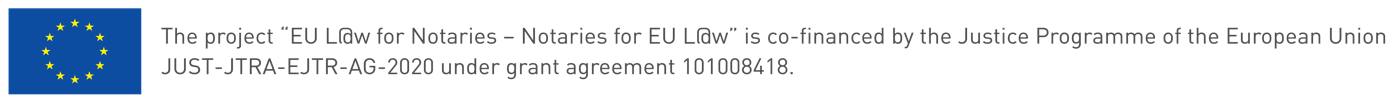 